4 Ichtüs, Fisch  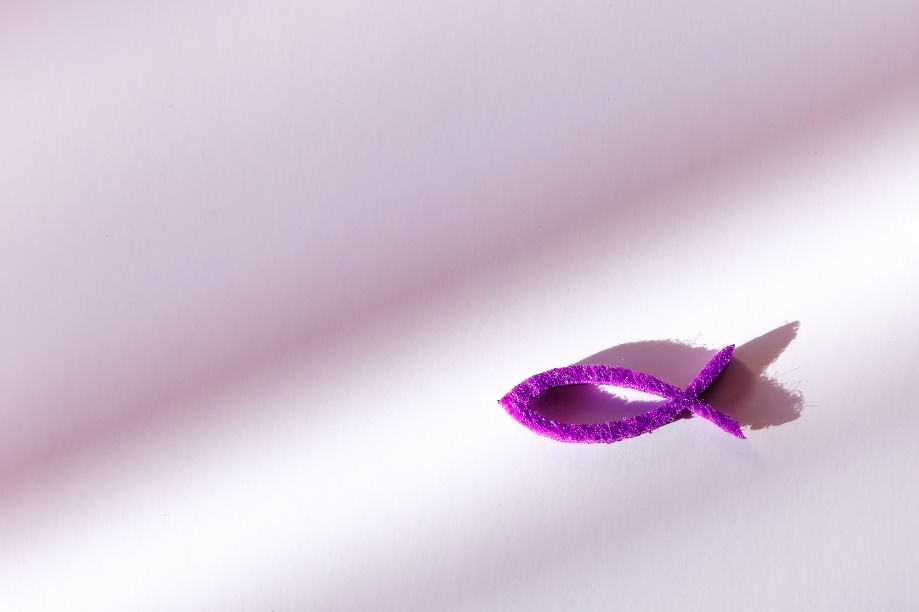 Lange vor dem Kreuz (siehe zu 3) war der Fisch das Zeichen für das Christentum. Das griechische Wort für Fisch „Ichtüs“ konnte als Akrostichon (Leistengedicht) gelesen ein Bekenntnis zu Jesus Christus zeigen:Jota für Jesus Chi für Christos (Gesalbter) Tau für „theou“ GottesYpsilon für „(h)üios) SohnSigma für „sotär“ Retter zusammen Ichtüs.1 Das Foto zeigt den Fisch nur als Symbol. Das Fischsymbol klebt manchmal auch auf Autos. Was wird damit ausgedrückt?2 Das kleine Fischchen wird (mit vielen anderen) als Konfirmationsdekoration verkauft … 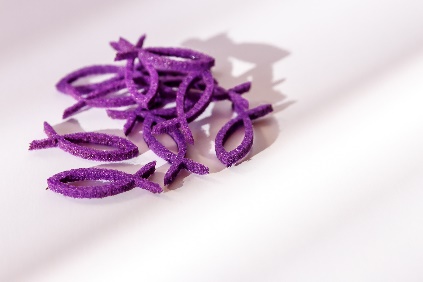 